Dear ParentAdmission to Primary School September 2021	Your child will be starting in the reception class in September 2021.  You now have the opportunity to express a preference for your preferred school.  Please apply on-line at www.flintshire.gov.uk/schooladmissions and ensure you receive an e-mail to confirm that your  application has been submitted.  If you do not receive a confirmation e-mail please re-submit.	In order to assist you with your decision, all schools will produce a prospectus giving full details of the school.	The Local Authority provides a ‘Guide to Education Services 2021’ detailing the admissions procedure.  A list of all schools is also available.	The ‘Guide to Education Services 2021’ is available on our website, www.flintshire.gov.uk/schooladmissions.  	It is important that you read the ‘Guide to Education Services 2021’ before completing your preference form so that you are aware of the oversubscription criteria and the school transport policy.	The timetable for primary school admissions is as below:-	All applications must be received by the closing date.  Any applications received after the closing date will be treated as late applications and considered after those received on time.	Yours sincerely	Sharon Wainwright – Primary School Admissions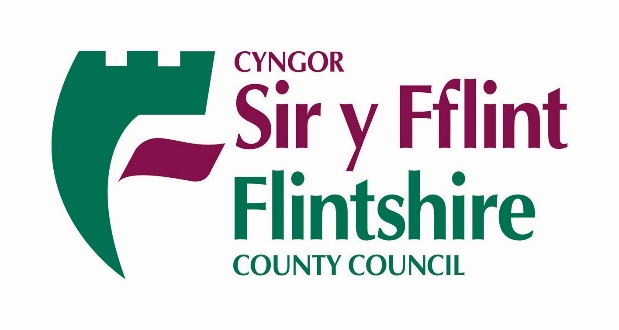          To Parents of All Nursery Pupils         To Parents of All Nursery Pupils         To Parents of All Nursery PupilsSeptember 2020         To Parents of All Nursery PupilsPrimary School Admissions         To Parents of All Nursery Pupils01352 704073         To Parents of All Nursery Pupils         To Parents of All Nursery PupilsAdmission forms available to parentsParents’ consideration periodClosing date for receipt of formsAllocation places periodParents informed by:28/09/202028/09/20 – 20/11/2020/11/2023/11/20 – 26/02/2116/04/21